“战疫必胜”鲁班大学项目施工BIM软件实例教学参训前准备感谢您预约鲁班大学鲁班项目施工BIM软件实例教学课程，受国内当前新冠肺炎疫情影响，为满足广大新老鲁班用户培训需求，鲁班软件启动在线教学模式。本次就线上鲁班大学项目施工BIM软件实例教学培训，相关事项说明如下，还请仔细阅读：培训时间及方式培训时间：2020年2月17日-2020年3月5日培训方式：鲁班大学在线直播（具体对应课程详见宣传海报）直播网址：http://www.lubanu.com/front/live/list 准备工作自带电脑鲁班大师BIM建模客户端电脑配置BIM系统应用客户端电脑推荐配置提前安装软件鲁班大师项目施工BIM软件：鲁班大师（土建），鲁班大师（钢筋），鲁班大师（安装），鲁班下料、鲁班场布，鲁班节点。下载网址：http://www.lubansoft.com/download/pd/2（请下载对应最新完整包）注意事项：鲁班大师项目施工BIM软件基于CAD开发的，在安装鲁班项目施工BIM软件之前，请在电脑内安装CAD2012、CAD2014、CAD2018等。鲁班万通：鲁班万通（Revit版）、鲁班万通（Tekla版）、鲁班万通（Civil3版）、鲁班万通（bentley版）、鲁班万通（Rhino版）。下载网址：http://www.lubansoft.com/download/pd/4（请下载对应最新完整包）注意事项：鲁班万通是基于国外各款软件之上的插件，在安装鲁班万通之前，请先安装国外各款软件。建议提前安装Revit，有条件的可以都安装。鲁班BIM系统软件：鲁班工场iWorks、鲁班工场APP、鲁班协同。下载网址：http://www.lubansoft.com/download/pd/1（请下载对应最新完整包）提前按需学习视频鲁班土建VIP 工程案例全教学系统课：http://lubanu.com/front/couinfo/454.json鲁班钢筋VIP 工程案例全教学系统课：http://lubanu.com/front/couinfo/451.json鲁班安装VIP 工程案例全教学系统课：http://lubanu.com/front/couinfo/457.json鲁班下料工程案例教学系统课：http://www.lubanu.com/front/showcoulist.json鲁班场布工程案例教学系统课：http://www.lubanu.com/front/couinfo/518.json鲁班节点工程案例教学系统课：http://www.lubanu.com/front/couinfo/252.json提前注册鲁班通行证为方便大家本次学习，登陆鲁班注册官网http://passport.luban.com注册鲁班通行证账号，我们会为每位新鲁班学员提前开通软件学习试用功能。其他资料准备课程资料在对应讲师直播课程内均可下载，为提升广大学员培训效率，线上培训当天不再单独安排时间安装软件，请提前准备。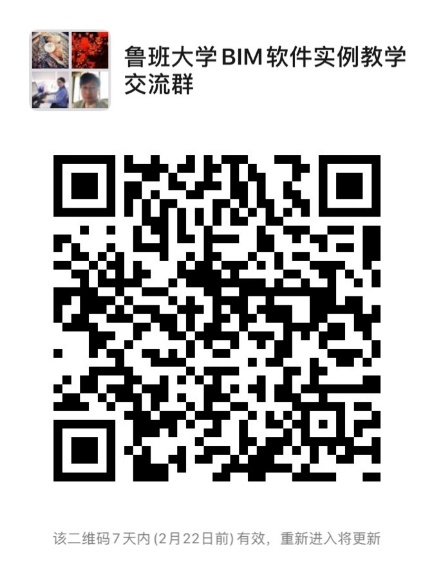 联系方式技术咨询电话：400-920-3000  邮箱：channel@luban.com联系电话：18621794997 / 18843026753 / 18101865675本次培训微信交流群，请提前加入接收会务提醒序号使用要求软件系统硬件系统1最低配置Windows7旗舰版IE９.0以上版本浏览器处理器：英特尔i5或以上内存：4GB或以上硬盘：500GB或以上显卡：独立显卡1GB或以上显存网卡：1000M2推荐配置Windows7旗舰版IE９.0以上版本浏览器处理器：英特尔i7或以上内存：8GB或以上固态硬盘：120G或以上（系统安装在固态硬盘）硬盘：500GB或以上显卡：独立显卡２GB或以上显存网卡：1000M3高级配置Windows10旗舰版IE11.0版本浏览器处理器：英特尔i7或以上内存：16GB或以上固态硬盘：256G或以上（系统安装在固态硬盘）硬盘：1TB或以上显卡：独立显卡4GB或以上显存网卡：1000M序号配置软件系统硬件系统1最低配置Windows7旗舰版IE９.0以上版本浏览器处理器：英特尔i5或以上内存：2GB或以上硬盘：500GB或以上显卡：独立显卡1GB或以上显存网卡：1000M2推荐配置Windows7旗舰版IE９.0以上版本浏览器处理器：英特尔i7或以上内存：4GB或以上硬盘：500GB或以上显卡：独立显卡２GB或以上显存网卡：1000M3高级配置Windows10旗舰版IE11.0版本浏览器处理器：英特尔i7或以上内存：8GB或以上固态硬盘：120G或以上（系统安装在固态硬盘）硬盘：1TB或以上显卡：独立显卡4GB或以上显存网卡：1000M